Annexe 4.1 	Liste de pointage technique pour la sélection des cellules locales de promotion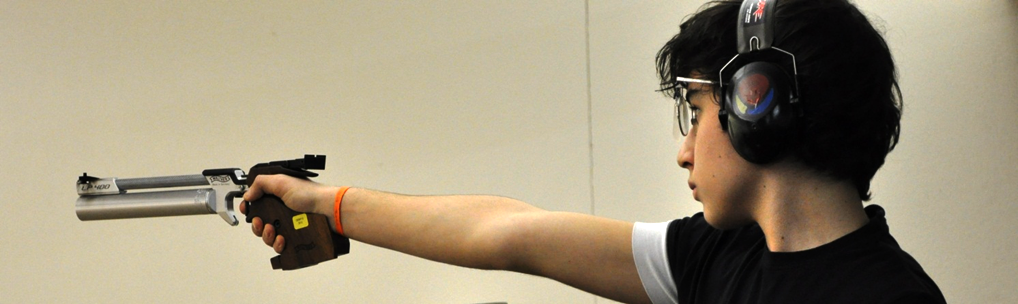 Liste de pointage pour l’observation de compétitions à la CarabineNom …………………………..………   	Date de naissance ………..……   Compétition  …………………….………   	Position ………....………   	Date ………....…Remarques :……………………………………………………………………………………………………………………………………………………………………………………………………Liste de pointage pour l’observation de compétitions au pistoletNom …………………………..………   	Date de naissance ………..……   Compétition  …………………….………   	Date ………....…Remarques :……………………………………………………………………………………………………………………………………………………………………………………………………QuoiPositionse.o.OptimiserPossibilités de correctionPréparationsPosition extérieureConstruction de la positionPosition extérieurePosition des hanchesPosition extérieurePosition des pieds et des jambesPosition extérieureTenue des épaulesPosition extérieurePlacement du coudePosition extérieureTenue de la têteInsertion de l’arme Epaule - crosseInsertion de l’arme Main de soutien -affûtInsertion de l’arme Main à la détente - poignéeInsertion de l’arme Coude d‘appuiInsertion de l’arme Tête - appui-jouePosition intérieureContractions / pressionsPosition intérieureForce engagéePosition intérieureBalanceRespirationRespiration dans l‘abdomenRespirationRythme de la respirationPoint zéroContrôle du point zéroPoint zéroCorrection du point zéroTenirGrandeur de la zone de tenueViserImage de viséeViserOptiqueLâcher du coupPosition du doigtLâcher du coupPression sur la détenteTenir après le coupContractions corporellesViser après le coupMouvement après le lâcher du coup Viser après le coupPoint zéro après le coupAnalyseAnalyse de l‘impactAnalyseCorrectionsRythmeRythme du coupRythmeRythme du tirAnticiperObservation des mouvements de tenueAnticiperLâcher du coup dans le mouvementQuoiPositionse.o.OptimiserPossibilités de correctionPréparationsPosition extérieureConstruction de la positionPosition extérieurePosition des hanchesPosition extérieurePosition des pieds et des jambesPosition extérieureTenue des épaulesPosition extérieureTenue de la têteInsertion de l’armePoignée pistoletPosition intérieurePressionsPosition intérieureContraction du brasPosition intérieureBalanceContrôleContrôle du point zéroContrôleCorrection du point zéroAbaisserAbaisser le pistolet dans la zone de déclenchement du coupViserViser RespirationRespiration simple RespirationRespiration doubleLâcher du coupPosition du doigtLâcher du coupTemps pris pour viser et lâcher le coupTenir après le coupContractions corporellesTenir après le coupDoigt sur la détenteViser après le coupMouvement après le lâcher du coup Viser après le coupPoint zéro après le coupAnalyseAnalyse du coupAnalysecorrectionsRythmeRythme du coupRythmeRythme de tirTenirPoint supérieur d‘inversionTenirZone de tenue supérieure